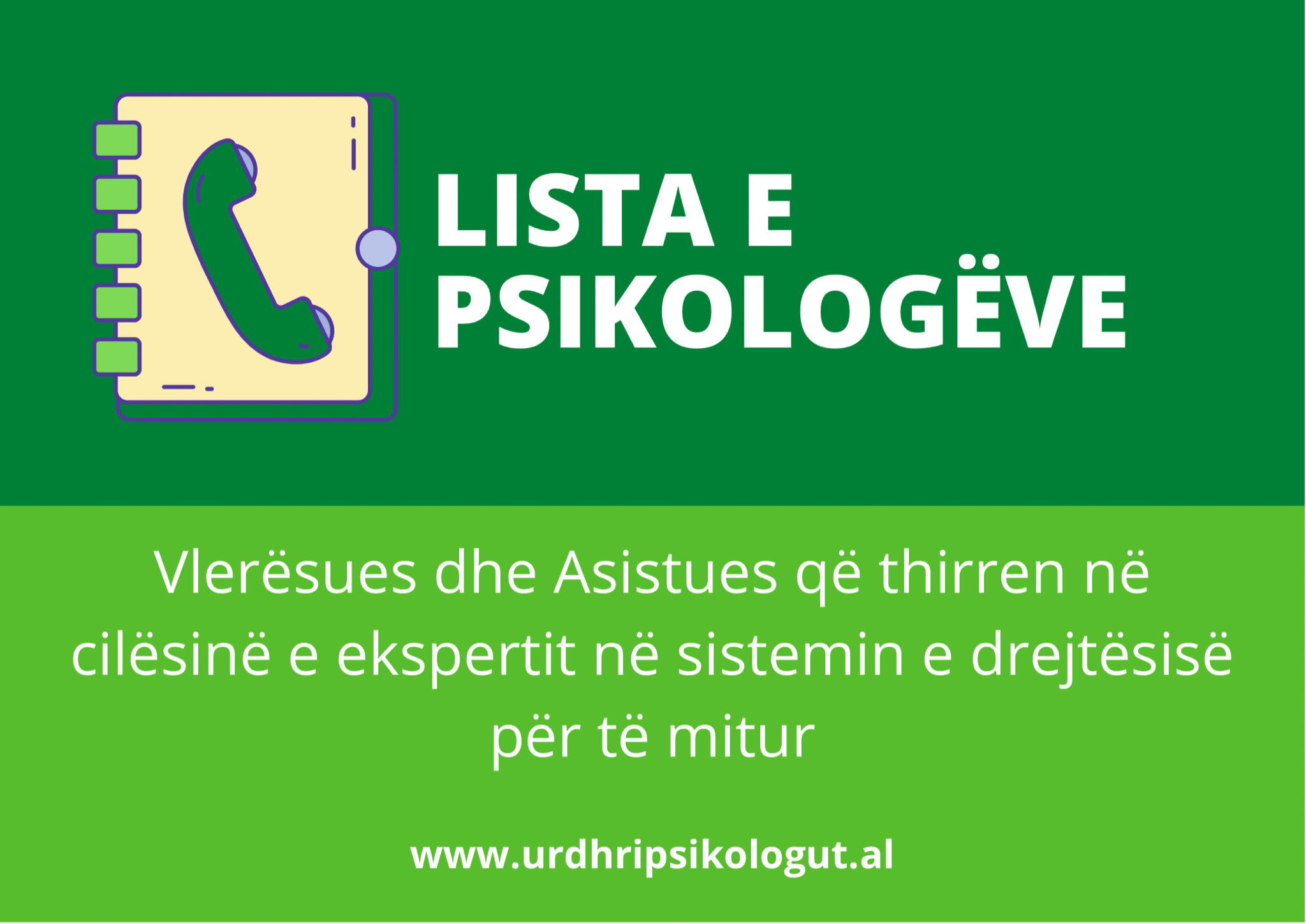 EmërMbiemërLiçenca ProfesionaleCilësia në të cilën thirret në procesNr.TelTIRANËTIRANËTIRANËTIRANËTIRANËTIRANË1NauredaBajraktariPsikologe Shkollore OrganizimiPsikologe vlerësuese dhe asistuese6828156612ValbonaTreskaPsikologe KlinikePsikologe vlerësuese dhe asistuese6840382913ElvisaSokoliPsikologe KlinikePsikologe vlerësuese dhe asistuese6924541884RolandXhakoPsikologe klinikPsikolog vlerësues dhe asistues6921828425IrmaVakoPsikologe klinikePsikologe vlerësuese dhe asistuese6939224286ElsaKeraPsikologe KlinikePsikologe vlerësuese dhe asistuese6723400777BlerinaTomaPsikologe Klinike dhe Kërkimi PsikologjikPsikologe vlerësuese dhe asistuese6820111308GretaTaloPsikologe KlinikePsikologe vlerësuese dhe asistuese6935768289OltaJaçellariPsikologe Shkollore dhe OrganizimiPsikologe vlerësuese dhe asistuese67493288110SuelaKalajaPsikologe klinikePsikologe vlerësuese dhe asistuese69544949511EriseldaDervishiPsikologe KlinikePsikologe vlerësuese dhe asistuese69293111312EridaHysesaniPsikologe KlinikePsikologe vlerësuese dhe asistuese69530783413EnkeledaGjozaPsikologe KlinikePsikologe vlerësuese dhe asistuese69790239914LorenaBajollariPsikologe Shkollore dhe OrganizimiPsikologe vlerësuese dhe asistuese68221500515BrunildaLabovitiPsikologe Klinike  Zhvillimi dhe MarrëdhënieshPsikologe vlerësuese dhe asistuese69543148816BrunketaZotoPsikologe Shkollore -Organizimi dhe Këshillimi PsikologjikPsikologe vlerësuese dhe asistuese69203845017DenisaTankuPsikologe Shkollore dhe OrganizimiPsikologe vlerësuese dhe asistuese69554033718InesHazhimaliPsikologe KlinikePsikologe vlerësuese dhe asistuese69988425719LedinaLekgegajPsikologe klinikePsikologe vlerësuese dhe asistuese67494234020AleksandraPuciPsikologe shkollore dhe organizimiPsikologe vlerësuese dhe asistuese69388756621ArditaDemajPsikologe KlinikePsikologe vlerësuese dhe asistuese68237349222DanjelaBlacëriPsikologe shkollorePsikologe vlerësuese dhe asistuese69214140123EraldaXhafaPsikologe OrganizacionalePsikologe vlerësuese dhe asistuese69776035224ErildaAjazPsikologe këshillimiPsikologe vlerësuese dhe asistuese69818090025ArlindaShellaPsikologe në këshillim psikologjikPsikologe vlerësuese dhe asistuese67206133326RedianaKodraPsikologe klinikePsikologe vlerësuese dhe asistuese69664871827GejsiNdojaPsikologe shkollorePsikologe vlerësuese dhe asistuese69577485228MarselaShehuPsikologe e PërgjithshmePsikologe asistuese69736674529EsidaHasajPsikologe KlinikePsikologe asistuese69233339230ErvisaLulaPsikologe Shkollore OrganizacionalePsikologe asistuese69923930431BesmiraMuçajPsikologe në këshillim psikologjikPsikologe asistuese69411056732MajlindaBlushiPsikologe KlinikePsikologe asistuese69253813033ErsildaCaliPsikologePsikologe asistuese69652791634EglantinaShabhasaPsikologe KlinikePsikologe asistuese69411841335AurelaAgalliuPsikologe organizacionalePsikologe asistuese68201223436EntelaSylaPsikologe klinikePsikologe asistuese68328386137KlarinaFilajPsikologe në Këshillim PsikologjikPsikologe asistuese69553262738ErandaBitaPsikologe klinikePsikologe asistuese69567932539KristinaQeranaPsikologe klinikePsikologe asistuese40KaterinaMullalliPsikologe klinikePsikologe asistuese69586277041EneaTanePsikolog në këshillim psikologjikPsikolog asistues69337774742XhensilaLatoPsikologe klinikePsikologe asistuese697822391EmërMbiemërLiçenca ProfesionaleCilësia në të cilën thirret në procesNr. TelBERATBERATBERATBERATBERATBERAT43ErsjolaBullari (Runga)Psikologe klinike dhe këshillimiPsikologe vlerësuese dhe asistuese69258711444BujanaNurellariPsikologe këshillimi psikologjikPsikologe asistuese69521485445MirelaPërrojPsikologe shkollorePsikologe asistuese69530445446EliPriftiPsikologe në institucionePsikologe asistuese69663421147ArditXhafkollariPsikolog KlinikPsikolog asistues66230374448Esmeralda ZylaliPsikologe në Këshillim PsikologjikPsikologe asistuese69525966649MirelaTafaPsikologe klinikePsikologe asistuese69411559950SonilaDokoPsikologe klinikePsikologe asistuese694493289EmërMbiemërLiçenca ProfesionaleCilësia në të cilën thirret në procesNr. TelBURRELBURRELBURRELBURRELBURRELBURREL51LumturieBarhaniPsikologe shkollorePsikologe vlerësuese dhe asistuese69267294852SilvanaLleshiPsikologe ShkollorePsikologe asistuese68313535953SilvanaBushiPsikologe klinikePsikologe asistuese68902786554DorjanaHysaPsikologe ShkollorePsikologe asistuese68645173055RenaldaLekaPsikologe organizacionalePsikologe asistuese69512326656AuroraHoxhaPsikologe shkollorePsikologe asistuese696369568EmërMbiemërLiçenca ProfesionaleCilësia në të cilën thirret në procesNr. TelELBASANELBASANELBASANELBASANELBASANELBASAN57ArdianaMaliPsikologe këshillimi psikologjikPsikologe vlerësuese dhe asistuese69526472958ErionaHoxhaPsikologe KlinikePsikologe vlerësuese dhe asistuese69343700359JonidaMustafarajPsikologe KlinkePsikologe vlerësuese dhe asistuese69530554060OrgesaMacajPsikologe KlinikePsikologe vlerësuese dhe asistuese69560524261IlmaToçiPsikologe Shkollore OrganizacionalePsikologe asistuese696387176EmërMbiemërLiçenca ProfesionaleCilësia në të cilën thirret në procesNr. TelDURRËSDURRËSDURRËSDURRËSDURRËSDURRËS62Elton KuqjaPsikolog KlinikPsikolog asistues693110878FIERFIERFIERFIERFIERFIER63RovenaKadhePsikologe klinikePsikologe vlerësuese dhe asistuese69557608364SilvanaDukaPsikologe KlinikePsikologe vlerësuese dhe asistuese69243690065AgimDalipajPsikolog shkollorPsikolog vlerësues dhe asistues68473338266EsmeraldaXhelilajPsikologe klinikePsikologe vlerësuese dhe asistuese69557240467ElisaVelajPsikologe në InstitucionePsikologe asistuese69413785068KamelaXhafajPsikologe e PërgjithshmePsikologe asistuese69331272969SonilaBanushiPsikologe klinikePsikologe asistuese684399166EmërMbiemërLiçenca ProfesionaleCilësia në të cilën thirret në procesNr. TelLACLACLACLACLACLAC70AlbanaMalçiPsikologe klinikePsikologe asistuese69692624771EmirandaJahjaPsikologe klinikePsikologe asistuese69752956672NertilaYzeirajPsikologe në orientim profesionalPsikologe asistuese688211972KORÇËKORÇËKORÇËKORÇËKORÇËKORÇË73AnjezaVilaPsikologe klinikePsikologe vlerësuese dhe asistuese69526315374MarinelaPostoliPsikologe Shkollore dhe OrganizimiPsikologe vlerësuese dhe asistuese69340480275ElsuidaVilaPsikologe klinikePsikologe vlerësuese dhe asistuese692801714EmërMbiemërLiçenca ProfesionaleCilësia në të cilën thirret në procesNr. Tel76MarielaKostaPsikologe shkollorePsikologe asistuese69351479977NertilaSulenjiPsikologe ShkollorePsikologe asistuese67365186778AndiPetroPsikolog klinikPsikolog asistues69530313379ElisavetaDinoPsikologe KlinikePsikologe asistuese69617187080PerparimZylfoPsikolog në Orientim ProfesionalPsikolog asistues69610256581OrnelaLalajPsikologe klinikePsikologe asistuese695134270EmërMbiemërLiçenca ProfesionaleCilësia në të cilën thirret në procesNr. TelGJIROKASTËRGJIROKASTËRGJIROKASTËRGJIROKASTËRGJIROKASTËR82AnjezaAvduliPsikologe KlinikePsikologe vlerësuese dhe asistuese69658807283ValmiraDuroPsikologe shkollorePsikologe asistuese693297525LEZHËLEZHËLEZHËLEZHËLEZHËLEZHË84BesmirFrrokuPsikolog Shkollor OrganizimiPsikolog vlerësues dhe asistues69393043485MarjanNdociPsikolog Ligjor dhe Këshillimi PsikologjikPsikolog asistues67601241286JolandaHilaPsikologe ligjorePsikolog asistuese689019494LUSHNJELUSHNJELUSHNJELUSHNJELUSHNJELUSHNJE87ErindaBaniPsikologe KlinikePsikologe vlerësuese dhe asistuese69214384588FatmiraLalaPsikologe klinikePsikologe asistuese692626443EmërMbiemërLiçenca ProfesionaleCilësia në të cilën thirret në procesNr. TelSHKODËRSHKODËRSHKODËRSHKODËRSHKODËRSHKODËR89ArlindaKacaPsikologe Këshillimi PsikologjikPsikologe vlerësuese dhe asistuese67269451190ArjetaDoçiPsikologe klinikePsikologe vlerësuese dhe  asistuese67224838891MigenaHaxhiPsikologe ligjorePsikologe vlerësuese dhe  asistuese69312943492ElonaHasmujajPsikologe klinikePsikologe vlerësuese dhe  asistuese68641499193FridaDashiPsikologe ligjorePsikologe asistuese67336899794AltinNikaPsikolog ne Këshilllim PsikologjikPsikolog asistues69285811195ElonaKoplikuPsikologe LigjorePsikologe asistuese69521748496DenisaNdrejajPsikologe klinikePsikologe asistuese695651802EmërMbiemërLiçenca ProfesionaleCilësia në të cilën thirret në procesNr. TelKUKËSKUKËSKUKËSKUKËSKUKËSKUKËS97AlfredNelaPsikolog shkollor dhe organizacionalPsikolog asistues683588869VLORËVLORËVLORËVLORËVLORËVLORË98EdinaMemajPsikologe këshillimi psikologjikPsikologe vlerësuese dhe asistuese69896320299IlvaLamajPsikologe në formim, kualifikim dhe inovacion, në kontekstet sociale dhe organizacionalePsikologe vlerësuese dhe asistuese696970953100DonikaMaliqiPsikologe klinikePsikologe asistuese693098246101KlajdinaHodajPsikologe ShkollorePsikologe asistuese695518831102ElonaToçajPsikologe klinikePsikologe asistuese696625469EmërMbiemërLiçenca ProfesionaleCilësia në të cilën thirret në procesNr. TelFUSHË KRUJËFUSHË KRUJËFUSHË KRUJËFUSHË KRUJËFUSHË KRUJËFUSHË KRUJË103AnjezaKallakuPsikologe klinikePsikologe vlerësuese dhe asistuese692875166KRUJËKRUJËKRUJËKRUJËKRUJËKRUJË104SonilaShullaziPsikologe ShkollorePsikologe asistuese695526598POGRADECPOGRADECPOGRADECPOGRADECPOGRADECPOGRADEC105InaBlacëriPsikologe klinikePsikologe asistueseTROPOJËTROPOJËTROPOJËTROPOJËTROPOJËTROPOJË106KlodianaDocajPsikologe Shkollore OrganizacionalePsikologe vlerësuese dhe  asistuese696261917107FloridaDocajPsikologe LigjorePsikologe asistuese695222119